Tento dokument je možné postupovat třetím osobám pouze se souhlasem schvalovatele.Zpracoval:			Horký Jiří, Senior Spec. Work and Fire SafetyVěcně zkontroloval:		Tomáš Diósi, Head of Asset OperationsFormálně zkontroloval:	Ludmila Feřtová, Specialist PO & CIZMĚNOVÝ LIST* příp. odkaz na kapitolu, odstavec …ROZDĚLOVNÍKTypový:	všichni zaměstnanci společnostiShrnutí a účelTento dokument rozvádí a upřesňuje technické, pracovní a bezpečnostní podmínky, vyplývající ze všeobecně právních a technických předpisů pro práce a činnosti prováděné v objektech, nebezpečných prostorech, ochranných a bezpečnostních pásmech zařízení ve správě či majetku RWE GS a v blízkosti telekomunikační sítě, za účelem zajištění maximální bezpečnosti všech zúčastněných osob a ochrany všech dotčených zařízení.Metodický pokyn stanovuje základní pravidla pro provádění prací na pracovištích RWE GS, upřesňuje podmínky pro provádění zemních prací, zvedání břemen v blízkosti technologických zařízení, opravy izolací apod.Dále řeší základní požadavky na provádění prací na elektrických zařízeních, v prostorech s nebezpečím výbuchu a práce s otevřeným ohněm. Pro vybrané činnosti uvedené v tomto metodickém pokynu jsou zpracovány písemné podklady či vzorové formuláře, které jsou umístěny na portálu řízené dokumentace.RWE GS provádí hornickou činnost ZZZK na podzemních zásobnících zemního plynu. V rámci této činnosti provozuje plynárenská zařízení a vlastní telekomunikační síť RWE GS.ObsahA	Shrnutí a účel	2B	Rozsah platnosti	4C	Definice pojmů a zkratek	4C.1	Definice pojmů	4C.2	Definice zkratek	7D	Popis činností a pravidel	8D.1	Odpovědnost a pravomoci	8D.2	Technické podmínky pro práce a činnosti	9D.2.1	Všeobecná ustanovení	9D.2.2	Zvláštní ustanovení	10D.3	Provádění zemních prací	12D.4	Zvedání břemen	13D.5	Pokyny pro opravy izolace	13D.6	Pokyny pro práce na elektrických zařízeních	13D.6.1	Pravidla pro práce, zajištění a předání pracoviště na zařízení „NN"	14D.6.2	Uvedení elektrického zařízení do provozu.	14D.7	Pokyny pro práce v prostorech s nebezpečím výbuchu, prostorech se zvýšeným požárním nebezpečím a jiných nebezpečných prostorech.	15D.8	Pokyny pro práci s otevřeným ohněm (vyhl. Č. 87/2000 sb.)	15E	Související dokumentace	17F	Závěrečná ustanovení	17P	Přílohy	18Rozsah platnostiTento dokument je závazný pro všechny zaměstnance společnosti RWE GS, pro zaměstnance cizích organizací a fyzické osoby, provádějící práce, kontroly, zkoušky, revize nebo jinou činnost v objektech RWE GS, a to na základě smluvních nebo jiných vztahů. V jednotlivých zvláště odůvodněných případech, zejména při nepředvídaných nebo z jakýchkoliv důvodů vzniklých nestandardních situacích, může závodní PZP povolit na přechodnou dobu výjimku z tohoto metodického pokynu formou písemného příkazu.Předpokladem k povolení výjimky je stanovení a provedení takových náhradních opatření, která v dané situaci zajistí v maximální míře bezpečnost zaměstnanců RWE GS i cizích osob nacházejících se na pracovišti, ochranném či bezpečnostním pásmu zařízení RWE GS a ochranu objektů i ostatních zařízení.Požadavky uvedené v tomto metodickém pokynu platí i pro zaměstnance ostatních společností skupiny RWE pokud provádějí práce na pracovištích RWE GS Definice pojmů a zkratekDefinice pojmůDefinice zkratekPopis činností a pravidelOdpovědnost a pravomociZa dodržování metodického pokynu odpovídají zaměstnanci určení pro konkrétní akci:odpovědný zaměstnanec RWE GS - objednatele – v případech akcí investičního charakteru (např. výstavba nových zařízení),odpovědný zaměstnanec RWE GS - provozovatele – v případech akcí provozního charakteru (např. opravy stávajícího zařízení),odpovědný zaměstnanec zhotovitele nebo dodavatele.Všichni zúčastnění zaměstnanci zhotovitele (dodavatele) musí být prokazatelné proškoleni z bezpečnostních a požárních předpisů, předpisů zajišťující ochranu životního prostředí, nakládání s chemickými látkami, odpady, režimových opatření, příslušné části havarijního plánu, tohoto MP a seznámeni s riziky, která se dotýkají prováděných činností. Seznámení zajišťuje odpovědný zaměstnanec objednatele nebo odpovědný zaměstnanec provozovatele. Seznámení provádí zaměstnanec RWE GS prokazatelně znalý místních poměrů.Pro práce se zvýšeným nebezpečím, včetně prací v nebezpečných prostorech musí být vypracována provozní dokumentace, která určí postup a návaznost popřípadě souběžnost pracovních operací, podmínky pro bezpečný výkon práce (např. zajištění zařízení), ohrožená místa, prostředky a přístrojovou techniku k zajištění bezpečnosti práce a provozu. Provozní dokumentaci schvaluje závodní PZP:součástí provozní dokumentace je příkaz k práci a pracovní nebo technologický postup. Za správnost příkazu k práci a pracovního nebo technologického postupu, kde jsou určeny také podmínky požární bezpečnosti a BOZP odpovídá zpracovatel dokumentace. Zúčastněné osoby musí být nejpozději před započetím prací seznámeny s příkazem k práci, pracovním postupem nebo technologickým postupem a s riziky, které vyplývají z činností na konkrétním zařízení, pracovišti nebo prostoru, nebo s nimi souvisejí. Za seznámení odpovídá určený vedoucí prací (vedoucí akce, předák),v případě dodavatelsky prováděných stavebně-montážních prací a prací stanovených závodním PZP se zařízení a/nebo pracoviště předává protokolárně mezi odpovědným zaměstnancem provozovatele nebo, odpovědným zaměstnancem objednatele a odpovědným zaměstnancem zhotovitele nebo dodavatele. Při písemném předání pracoviště je OZP povinen stanovit podmínky pro činnost dodavatele (rozsah pracoviště, pracovní dobu, omezení apod.). Od předání pracoviště odpovědný zaměstnanec zhotovitele nebo dodavatele odpovídá za dodržování požadavků tohoto metodického pokynu, dodržování stanovených bezpečnostních a požárních opatření a pracovních nebo technologických postupů,to nevylučuje možnost kontroly průběhu akce ze strany RWE GS,v případě komplikací si odpovědný zaměstnanec zhotovitele nebo dodavatele vyžádá cestou odpovědného zaměstnance provozovatele asistenci v potřebném rozsahu.Vyjádření a stanoviska ve smyslu energetického zákona, k jednotlivým akcím cizích subjektů, které zasahují do ochranného resp. bezpečnostního pásma objektů a zařízení RWE GS a blízkosti vlastní telekomunikační sítě, zpracovává pověřená osoba RWE GS (případně podle potřeby ve spolupráci s dalšími odbornými útvary RWE GS a příslušným PZP). Vlastní realizaci podmínek obsažených ve vyjádření RWE GS (vytýčení podzemního zařízení, odborný dozor apod.) zajišťují pro žadatele jednotlivé PZP. Centrální evidenci všech vyjádření a stanovisek za RWE GS vede a zpracovává určený zaměstnanec RWE GS. V případě zjištění provádění prací cizích subjektů v ochranném resp. bezpečnostním pásmu RWE GS bez písemného vyjádření RWE GS vystaví zodpovědný zaměstnanec příslušného provozu PZP „Zápis o porušení ochranného resp. bezpečnostního pásma RWE GS“, další práce zastaví a předá zápis k projednání ve vedení RWE GS.Podklady pro vyjádření a stanoviska ve smyslu energetického zákona, k jednotlivým akcím, které jsou uvažovány na střediscích a v centrálních areálech PZP zpracovává za RWE GS odpovědná osoba příslušného PZP, která zároveň kontroluje dodržování podmínek vyjádření. Vyjádření a stanoviska ve smyslu zákona o elektronických komunikacích, k jednotlivým akcím cizích subjektů, které zasahují do ochranného pásma metalického dálkového sdělovacího kabelu a dálkového optického kabelu za RWE GS zpracovává určený zaměstnanec PZP. V případě, že žadatel žádá pouze o vydání podkladů pro zpracování další fáze projektové dokumentace, vyjádření a stanoviska ve smyslu zákona či elektronických komunikacích, k jednotlivým akcím cizích subjektů, které zasahují do ochranného pásma metalického dálkového sdělovacího kabelu a dálkového optického kabelu zpracovává pověřený zaměstnanec RWE GS.Technické podmínky pro práce a činnostiVšeobecná ustanoveníZaměstnanci RWE či jiných organizací a fyzické osoby provádějící práce v technologických, nebezpečných prostorech, v objektech RWE GS, v ochranném a bezpečnostním pásmu nebo v blízkosti telekomunikační sítě musí dodržovat zejména příslušná ustanovení předpisů uvedených v kapitole E.Zhotovitel (dodavatel) určí odpovědného zaměstnance zhotovitele (dodavatele), v případě fyzické osoby to bude ona sama, který bude ve styku s odpovědným zaměstnancem RWE GS - objednatele nebo odpovědným zaměstnancem provozovatele za účelem operativního řešení problematiky při provádění prací. Pro práce, které narušují nebo mohou ohrozit provoz plynárenské soustavy RWE GS musí být vypracována technickoorganizační dokumentace k zajištění akce nebo prováděcí projekt schválený závodním PZP.Stavebně-montážní práce v ochranných pásmech zařízení, v objektech RWE GS a v blízkosti telekomunikační sítě RWE GS je nutné v předstihu projednat s provozovatelem PZP (objednatelem), který určí potřebné podmínky, vydá písemné povolení a zajistí dozor (pokud byl předepsán nebo jej bude situace vyžadovat).Pověření zaměstnanci (odpovědný pracovník dodavatele či objednatele), předák, technický dozor, odborný dozor, bezpečnostní technik, jsou oprávněni zastavit okamžitě veškeré práce v případě zjištění, že nejsou dodrženy předpisy a podmínky stanovené pro tyto práce, nebo zjistí-li okolnosti ohrožující zdraví, život nebo bezpečnost zaměstnanců.Stavebně montážní práce musí být ze strany provádějící organizace řízeny odpovědným pracovníkem dodavatele (zaměstnanec, majitel).V objektech RWE GS je nutné respektovat místní výstražné značení, používat předepsané OOPP (přilby apod.) a pohybovat se po vyhrazených cestách.Od doby převzetí do doby předání pracoviště nesmějí být poškozeny zábrany vstupů, značení a vyznačené prostory a stávající oplocení. V případě nutnosti jejich přechodného odstranění je povinna organizace, která toto odstranění požaduje, zajistit na předem sjednanou přechodnou dobu ostrahu objektu a dojednat způsob odstranění a zabezpečení s odpovědným zaměstnancem provozovatele.V objektech RWE GS je používání otevřeného ohně bez zvláštních povolení (viz kap. D.8) přísně zakázáno.Zaměstnancům dodavatelů (zhotovitelů) je zakázána jakákoliv manipulace na technologickém zařízení PZP, pokud se na tyto práce nevztahuje vydané povolení.Pohyb všech vozidel se řídí Dopravním řádem. Pohyb vozidel a mechanizace mimo zpevněné vozovky se musí dít zásadně mimo osu plynovodu. V případě potřeby přejíždění provozovaného plynovodu, kabelů telekomunikační sítě a telekomunikačních vedení je bezpodmínečně nutné provést zpevnění např. silničními panely nebo jiným vhodným způsobem, odsouhlaseným provozovatelem. Po ukončení prací musí být celé pracoviště uvedeno do náležitého stavu (úklid apod.). Každé poškození zařízení, a to i v majetku jiného vlastníka než RWE GS, musí být neprodleně ohlášeno odpovědné osobě provozovatele a inspekční službě. O poškození musí být sepsán a vydán protokol (zápis), kde bude uvedeno, jakým způsobem a kdo provede potřebné opatření a opravy. Protokol vystaví příslušný odpovědný zaměstnanec provozovatele a odsouhlasí odpovědný zaměstnanec zhotovitele.Do objektů a na pracoviště je zakázáno donášet a při práci a činnostech požívat alkoholické nápoje a/nebo jiné návykové látky.V objektech a na pracovištích je zakázáno kouřit mimo prostory určené provozovatelem objektu, a to i v případech, kdy je používání otevřeného ohně pro prováděné práce a činnosti přípustné na základě vydaného příkazu.Systémové požadavky na používání OOPP v objektech RWE GS jsou uvedeny v příloze P.2.Používané OOPP musí být schváleného typu (prohlášení o shodě pro příslušný dodaný OOPP a riziko), s platnou lhůtou pro používání, potřebnými ochrannými vlastnostmi a v použitelném stavu. Při pracích v prostorech s nebezpečím výbuchu musí být používány pouze OOPP (zejména pracovní oděv a obuv) v takovém provedení, aby v důsledku jejich používání nemohlo dojít k iniciaci nebezpečné atmosféry (musí být doloženo prohlášení o shodě, OOPP jsou označené značkou CE).Při pracích v prostorech s nebezpečím výbuchu, pokud se zasahuje do integrity plynárenského zařízení, musí být všechny osoby, které se v místě prováděných prací nacházejí, vybaveny minimálně antistatickým pracovním oděvem se sníženou hořlavostí a antistatickou pracovní obuví.Další OOPP vyplývají z analýzy rizik vykonávaných prací. Vybavení podřízených zaměstnanců vhodnými OOPP stanovují a kontrolují příslušní vedoucí zaměstnanci v rozsahu svých pravomocí.Zvláštní ustanoveníZ ostatních vnitropodnikových předpisů a nařízení zpracovaných ve vazbě na státní či odvětvové předpisy je nutno při dodavatelsky prováděných pracích dodržovat mimo jiné následující ustanovení:Všechny osoby nacházející se v objektech RWE GS, musí být evidovány a jejich seznam musí být uložen na vrátnici objektu. Při práci a činnostech v objektech RWE GS musí být všichni zaměstnanci dodavatele zřetelně označení. Před zahájením prací musí být dodavatelé v odpovídajícím rozsahu seznámeni s:vymezením přístupových cest a prostor pro činnost dodavatele,zakázanými činnostmi,požadavky na vybavení a používání OOPP,činností při pracovním úrazu, prostředky, organizací a zajištěním 1. pomoci,činností v případě vzniku mimořádné situace - havárie (Havarijní plán), pokyny ke zdolávání požárů a evakuaci osob,významem používaných signálů,podmínkami pro práce a činnosti na pracovištích v působnosti RWE GS s ohledem na činnost dodavatele,dalšími předem nespecifikovanými informacemi potřebnými k činnosti dodavatele,riziky na pracovištích RWE GS. Povinnosti dodavatelů:při vstupu do centrálního areálu prokázat totožnost a ohlásit příchod (příjezd) odpovědnému zaměstnanci RWE GS a inspekční službě na velínu PZP, totéž nahlásit po ukončení prací při odchodu z pracoviště z důvodu,evidence osob nacházejících se na pracovištích společnosti,zamezení vstupu nepovolaných osob na pracoviště společnosti,nezahájit práce bez schváleného příslušného příkazu k práci a/nebo předání pracoviště (např. objekty bez přítomnosti obsluhy),při vstupu na bezobslužná pracoviště podat informaci inspekční službě na velín, totéž nahlásit po ukončení prací při odchodu z pracoviště,respektovat bezpečnostní značení a signály,na stanovených místech a pracovištích používat ochrannou přílbu a OOPP k ochraně sluchu,v případě vzniku havárie nebo jiné mimořádné události a při vyhlášení evakuace je povinen postupovat dle pokynů vedoucího likvidace havárie (velitele zásahu), na vyžádání poskytnout osobní a věcnou pomoc,zjištěné závady a nedostatky hlásit příslušnému zodpovědnému zaměstnanci RWE GS,bez zbytečného odkladu hlásit pracovní úraz, který se mu přihodil, nebo jehož byl svědkem, inspekční službě PZP a spolupracovat při zjišťování jeho příčin a okolností,respektovat pokyny a příkazy zaměstnance, který koordinuje opatření k zajištění bezpečnosti a ochraně zdraví při práci,zdržovat se pouze na pracovištích, která jsou místem výkonu jejich činnosti a na přístupových cestách k nim,během prací udržovat pořádek na pracovišti a po ukončení prací uvést pracoviště do náležitého stavu,dodržovat zákaz donášení a konzumace alkoholických nápojů a zneužívání jiných návykových látek na pracovištích v působnosti RWE GS,dodržovat zákaz kouření a používání otevřeného ohně bez zvláštního příkazu,dodržovat zákaz manipulace s technologickým zařízením (pokud se na ně nevztahuje předmět jejich činnosti),dodržovat zákaz fotografování a filmování bez vydání zvláštního písemného povolení.Zjištěné porušení předpisů BOZP, PO těchto TP a nedodržení stanovených podmínek ze strany dodavatelů může být důvodem k přerušení či zastavení práce nebo i k ukončení smluvní dodavatelské činnosti. Pro všechny sjednané práce (okruh pracovní činnosti) dodavatelů musí být písemně stanoveny smlouvou, stavebním deníkem, provozní dokumentací, pracovním nebo technologickým postupem nebo příkazem k práci, konkrétní limitující podmínky a opatření pro bezpečný výkon prací.Budou-li na staveništi působit současně zaměstnanci více než jednoho zhotovitele stavby, je zadavatel stavby povinen určit potřebný počet koordinátorů bezpečnosti a ochrany zdraví při práci na staveništi. V případě, že povinnost koordinátora není stanovena zákonem č. 309/2006 Sb., o zajištění dalších podmínek bezpečnosti a ochrany zdraví při práci, ve znění pozdějších předpisů, podle § 14 je povinnost koordinování BOZP dána pouze ve znění zákoníku práce. Opatření k ochraně bezpečnosti práce a zdraví zaměstnanců a postupy k jejich zajištění podle § 101 odst. 3 zákoníku práce koordinují zaměstnanci RWE GS.Při práci s chemickými látkami a hořlavinami odpovědný zaměstnanec zhotovitele odpovídá za dodržování příslušných bezpečnostních předpisů i nařízení vyplývajících z platné legislativy. Po ukončení prací s těmito látkami odpovědný zaměstnanec zhotovitele odpovídá i za uložení a likvidaci těchto látek v souladu s platnými předpisy. Na pracovišti zhotovitele musí být k dispozici bezpečnostní listy těchto používaných látek.Zhotovitel díla, při jehož činnosti vznikne odpad, je zodpovědný za ekologickou likvidaci tohoto odpadu.Vjezd vozidel do provozních objektů RWE GS řeší vedoucí provozu PZP. Vozidla se mohou pohybovat pouze po vymezených trasách a povolenou rychlostí. Je nutno respektovat průjezdnost vozovek pro případný požární zásah těžkou požární technikou.Pracoviště zhotovitele (dodavatele), která dosud nejsou předána provozovateli, musí mít uzamykatelné vchody nebo vjezdy, které však umožní v případě nutnosti realizovat požární zásah prostřednictvím těžké požární techniky. Všechna provozovaná zařízení musí být opatřena výstražnými tabulkami a v případě manipulace na těchto zařízeních i tabulkami, udávajícími skutečný okamžitý stav.Provádění zemních pracíJe zakázáno provádět zemní práce bez ověření situace podzemních vedení a zařízení (kabely, plynovody, zemnící prvky, atd.). Vytyčení podzemních vedení a zařízení zajistí odpovědný zaměstnanec provozovatele. Před zahájením zemních prací seznámí odpovědný zaměstnanec provozovatele všechny dotčené osoby a zaměstnance dodavatele (zhotovitele) s vytýčením sítí. Ve vzdálenosti větší než 10 m od půdorysu plynovodu nebo příslušenství je možné provádět zemní práce bez dozoru provozovatele (vyjma prací trhacích při použití výbušnin - používání výbušnin je možné pouze na základě písemného povolení RWE GS.Ve vzdálenosti menší než 10 m od půdorysu plynovodu nebo příslušenství je možné práce provádět pouze pod dozorem zhotovitele (dodavatele) s možností kontroly provozovatelem. Mechanizačních prostředků při pracích je možno použít do min. vzdálenosti „a“ od povrchu plynovodu dle přílohy P.1. Tato minimální vzdálenost pro použití mechanizačních prostředků je společností RWE GS určena takto: v případě natlakovaného potrubí: „a“ = 30 cm od povrchu plynovodu,v případě potrubí bez tlaku: „a“ = 10 cm od povrchu plynovodu.Stojí-li mechanizmus svojí podélnou osou kolmo k plynovodu, musí být jeho vzdálenost od potrubí taková, aby maximální vysunutá pracovní lžíce dosahovala povolené min. vzdálenosti. Výkopové práce pomocí mechanizmů musí být prováděny pouze směrem od potrubí, nikoliv obráceně.Do vzdálenosti méně než 1 m od půdorysu plynovodu je třeba dojednat podmínky, za kterých je možno práce provádět. Podmínky projedná zhotovitel (dodavatel) s provozovatelem (objednatelem). Práce se mohou konat pouze za stálého dozoru zhotovitele (dodavatele). Osádky a obsluhy mechanizmů musí být seznámeny s opatřeními, za kterých je možno pracovní činnosti vykonávat.Zástupce provozovatele (objednatele) má právo a povinnost zastavit práce v případě zjištění, že nejsou dodržovány zásady a podmínky dojednané pro tyto práce nebo jsou-li zjištěny okolnosti ohrožující bezpečnost provozu.Ve vzdálenosti menší než 1,5 m na každou stranu od trasy telekomunikační sítě a telekomunikačního vedení se nesmí používat žádné mechanizační prostředky.Odkryté kabely, plynovody a jiná zařízení musí být po dobu odkrytí zajištěny proti poškození a proti změnám polohy, které mohou zařízení poškodit.Stavební výkopy a rýhy musí být provedeny v souladu s příslušnými předpisy, řádně označeny a zajištěny proti pádu osob a vybočení zeminy (způsob zajištění výkopu musí být v souladu s nařízením vlády č. 591/2006 Sb. a ČSN 73 3050).Před provedením záhozu je povinen zhotovitel (dodavatel) vyzvat odpovědného zaměstnance provozovatele k provedení kontroly zařízení, zda není poškozeno, včetně kontroly izolace. Před provedením záhozu telekomunikační sítě a telekomunikačních vedení je zhotovitel povinen vyzvat odpovědného zaměstnance provozovatele k provedení kontroly zařízení. V případě provedeného zahrnutí bez souhlasu provozovatele (objednatele) může být na náklady zhotovitele (dodavatele) požadováno nové odkrytí.Záhozy mechanizačními prostředky smějí být prováděny tak, aby vlastní zahrnovač byl vždy mimo prostor nad plynovodem, telekomunikační sítě a telekomunikačním vedením a radlice zahrnovače se nepřiblížila blíže než 2 m od povrchu plynovodu nebo 1,5 m od telekomunikačního vedení.Obsahuje-li vytěžená zemina kameny nebo zmrzlé hroudy země, které by mohly poškodit telekomunikační vedení a izolaci, provede se ochrana zařízení před poškozením (obsyp, geotextilie) a potom se provede zához.Betonářské práce s použitím vozidel na betonovou směs je možno vykonávat s podmínkou, že nejbližší náprava bude vzdálena od okraje potrubí minimálně 3 m.Zvedání břemenPři zvedání břemen je dovoleno, aby stabilizační patky autojeřábu byly vzdáleny nejméně 3 m od povrchu plynovodu.Zavěšená břemena není dovoleno přenášet nad plynovým zařízením RWE GS. Výjimkou jsou případy, kdy zdvihání břemene je součástí pracovního postupu (výměna armatur, montáž tvarovek, vložení mezikusů, montáž zatěžovacích sedel apod.). Nejmenší vzdálenost břemena od zařízení se rovná dvojnásobku výšky břemena nad terénem, přičemž minimální vzdálenost břemena od zařízení je 2 m.Pokud mechanizmy při své pracovní činnosti budou stát na nezpevněném povrchu nad potrubím nebo telekomunikačním vedením, je třeba zvýšit zemní krytí potrubí nebo telekomunikačního vedení a povrch zpevnit panely nebo jiným vhodným způsobem.Pokyny pro opravy izolaceProvádění oprav izolací se řídí technologickými postupy pro izolační práce. Po zjištění charakteru vady izolace se provede stržení vadné izolace až na kov a zjištění stupně korozního narušení trubního materiálu. Výsledky zjištění provedené zástupcem RWE GS a dodavatelem budou průběžně zaznamenávány do stavebního deníku.V případě hloubkového korozního narušení nebude provedena oprava izolace, ale bude provedeno komisionální proměření, posouzení a protokolární záznam s uvedením způsobu opravy, zákresem a geodetickým zaměřením vady. Komisionální proměření zajišťuje odpovědný zaměstnanec objednatele nebo odpovědný zaměstnanec provozovatele.Izolatérské práce mohou provádět jen pracovníci vyškolení pro tuto činnost.Pokyny pro práce na elektrických zařízeníchVšechny práce na elektrickém zařízení a v jeho blízkosti musí být prováděny v souladu s „Bezpečnostními předpisy pro obsluhu a práci na elektrických zařízeních" ČSN EN 50110-1 (ve znění pozdějších změn a oprav) a ostatními platnými normami a předpisy (mimo jiné vyhlášky ČBÚ č. 202/1995 Sb., 74/2002 Sb., 75/2002 Sb., 239/1998 Sb., ve znění pozdějších předpisů).Osoby, které jsou určeny k práci na elektrickém zařízení nebo v jeho blízkosti musí být vyškoleny tak, aby byly schopné poskytnout první pomoc při zranění způsobeném elektrickým proudem nebo při popáleninách.Na všechny práce na zařízení VN a v jeho blízkosti musí být vydán příkaz "B". Příkaz "B" vydává a podepisuje osoba s příslušnou kvalifikací.Evidence příkazu "B" je vedena u zaměstnance pověřeného závodním PZP.Od vydání příkazu "B" může být upuštěno pouze na zařízení, které ještě nebylo uvedeno pod napětí a nevyskytuje se v blízkosti VN napětí.Osoba zodpovědná za elektrické zařízení nebo vedoucí práce musí zajistit, že zaměstnanci vykonávající práce budou seznámeni s postupem prací před jejich zahájením. Před zahájením práce musí vedoucí práce uvědomit osobu odpovědnou za elektrické zařízení o druhu, místě a důležitosti vykonávané práce na elektrickém zařízení. Přednost má písemné uvědomění, zvláště jedná-li se o složitou práci. Pouze osoba odpovědná za elektrické zařízení může dát souhlas vedoucímu práce k zahájení práce. To musí být dodrženo i v případě přerušení a ukončení práce.Pravidla pro práce, zajištění a předání pracoviště na zařízení „NN"Pro všechny práce pod napětím – „NN“ je nutné vystavit příkaz „PPNN“.Provozovatel zařízení provede vypnutí a odpojení zařízení. Zařízení NN, na němž nebo blízko něhož se má pracovat, se odpojí ze všech stran možného napájení. V místech, odkud se vypíná a zapíná, je nutné vyvěsit příslušné bezpečnostní tabulky. Pracuje-li se na zařízení, které je zajištěno tavnými pojistkami, musí se pojistkové vložky a hlavice po vyjmutí bezpečně uschovat. Provede se odstranění případných el. nábojů (např. z kabelových vedení nebo z kondenzátorů). U venkovních vedení "NN" se musí na pracovišti spojit vodiče se zemí a na krátko.Provozovatel zařízení NN provede spolehlivým a bezpečným způsobem ověření (např. vhodnou zkoušečkou), že část zařízení, na němž se má pracovat, je na všech pólech, fázích a přívodech bez napětí.Provozovatel zařízení NN podle místních podmínek učiní opatření, aby pracovníci nemohli omylem vstoupit na místo s živými částmi pod napětím (např. ohrazením, vyznačením cesty, tabulkami apod.).Po zajištění pracoviště zkontroluje zaměstnanec určený k zajištění pracoviště spolu s vedoucím práce, zda jsou učiněna všechny bezpečnostní opatření na pracovišti. Odpovědný zaměstnanec provozovatele s vedoucím práce sepíše zápis o předání a převzetí pracoviště v beznapěťovém stavu. Zápis o předání a převzetí pracoviště platí jeden pracovní den. Následující den musí být předání a převzetí pracoviště znovu potvrzeno odpovědným zaměstnancem provozovatele a vedoucím práce.Na práce v blízkosti nebo v souběhu s "VN" platí v plném rozsahu ČSN EN 50110-1, ve znění pozdějších změn a oprav.Uvedení elektrického zařízení do provozu.Po ukončení práce musí být odvolány všechny zúčastněné osoby. Veškeré nářadí, výstroj a přístroje používané během práce musí být odstraněny. Potom může být zahájen postup pro obnovení napájení.Veškerá uzemnění a bezpečnostní zařízení a/nebo přístroje musí být z pracoviště odstraněny. Všechny zámky a/nebo jiné přístroje, použité na zabránění opětovnému zapnutí a veškerá označení použitá pro pracovní činnost musí být odstraněna.Pokud byl zahájen postup pro uvádění zařízení do provozu, musí být zařízení považováno za zařízení pod napětím.Když je vedoucí práce přesvědčen, že elektrické zařízení je připraveno na obnovu napájení, musí být provedeno ověření zaměstnancem odpovědným za elektrické zařízení, který prohlásí, že je práce dokončena a elektrické zařízení je schopné k uvedení do činnosti.Pokyny pro práce v prostorech s nebezpečím výbuchu, prostorech se zvýšeným požárním nebezpečím a jiných nebezpečných prostorech.Pro všechny práce v prostorech s nebezpečím výbuchu, ochranném prostoru, prostorech se zvýšeným požárním nebezpečím a jiných nebezpečných prostorech musí být písemně stanoveny limitující podmínky a opatření k zajištění BOZP a PO. Pro údržbu a opravy plynových a tlakových zařízení, práce na elektrických zařízeních, odstraňování úniku plynu, používání iniciačních zdrojů, včetně prací s otevřeným ohněm, musí být vypracována příslušná provozní dokumentace (pracovní příkaz, pracovní nebo technologický postup a/nebo příkaz k práci se zvýšeným nebezpečím viz příslušné formuláře vydané k této směrnici).Příkaz k práci vydává pověřený zaměstnanec PZP.Vlastnosti prostředí se musí po celou dobu provádění prací nepřetržitě kontrolovat. Při pracích na plynových zařízeních a při pracích s možnými iniciačními zdroji se používají přenosné detektory plynu, které musí splňovat následující podmínky:musí být vybaveny světelnou a akustickou signalizací,musí signalizovat překročení úrovně koncentrace hoř. plynu 10% DMV,musí být vybaveny světelnou, případně i akustickou signalizací o tom, že přístroj je v provozu,musí být vybaveny světelnou a zvukovou signalizací o poklesu napětí baterie minimálně 10 min. před úplným vybitím baterie,musí mít platné cejchovní protokoly o kontrole a přesnosti zařízení,musí být ověřovány na plyn, který se může vyskytovat na pracovním místě a může vytvářet výbušnou směs (v podmínkách RWE GS většinou na zemní plyn).Obsluha detektoru plynu musí být prokazatelně seznámena s návodem pro obsluhu a údržbu zařízení. Stálý dozor nebo předák zajistí při signalizaci výskytu hořlavého plynu 10  % DMV a vyšší, nebo při signalizaci poruchy nebo poklesu napětí baterií detektorů hořlavého plynu, aby všechny přítomné osoby přerušily práci a zajistili elektrické zařízení a další možné iniciační zdroje proti možné iniciaci hořlavé (výbušné) směsi. Stálý dozor nebo předák zajistí při signalizaci výskytu hořlavého plynu 40% DMV aby všechny přítomné osoby pracoviště opustily.Další práce je možné provádět až po důkladném odvětrání pracoviště resp. snížení koncentrace pod 10 % DMV. V příloze P.3 jsou uvedena pravidla pro používání elektrických a elektronických zařízení v technologickém prostoru, ochranném prostoru a v prostředí s nebezpečím výbuchu ZÓNA 2.Pokyny pro práci s otevřeným ohněm (vyhl. Č. 87/2000 sb.)Pro práce s otevřeným ohněm, podle vyhl. ČBÚ č. 87/2000 Sb. v prostorech s nebezpečím výbuchu a zvýšeným požárním nebezpečím platí v plném rozsahu kapitola č. 5.7. Práce smí být prováděny pouze na základě příkazu k práci se zvýšeným nebezpečím.V ostatních prostorech a na dalších pracovištích GS lze provádět práce s otevřeným ohněm pouze na základě příkazu ke svařování, který obsahuje náležitosti podle vyhl. ČBÚ č. 87/2000 Sb. V případě, že práce vyžadují zvláštní požárně bezpečnostní opatření, vyplňuje se příkaz ke svařování v plném rozsahu (tzn. včetně následného požárního dohledu pracoviště po dobu min. 8 hod.). V případě, že práce s otevřeným ohněm nevyžadují zvláštní požárně bezpečnostní opatření, vyplňuje se příkaz ke svařování bez povinnosti následného požárního dohledu.Příkaz ke svařování se nevystavuje pro stanovená stálá svářecí pracoviště. Příkaz k práci s otevřeným ohněm vystavuje pověřený zaměstnanec GS na základě požadavku odpovědného zaměstnance zhotovitele. Příkaz lze vystavit na dobu maximálně 5 dnů.Na základě vydaného příkazu k práci s otevřeným ohněm lze provádět jen práce, které jsou v tomto příkazu výslovně uvedeny. Pro jiné práce nelze otevřeného ohně používat.Pro práci s otevřeným ohněm platí, že musí být vždy předem posouzeno požární nebezpečí na pracovišti s ohledem na místo, prostor, objekt nebo technologii. Podmínky požární bezpečnosti a požárně-bezpečnostní opatření stanovuje odborně způsobilá osoba v požární ochraně. Požární ochrana (dodržování podmínek požární bezpečnosti, požárně-bezpečnostních opatření apod.) je nezbytnou součástí každé práce. Proto je i zodpovědnost za její zajišťování na dodavateli, který práci provádí.Zahájení a ukončení prací s otevřeným ohněm se hlásí inspekční službě (velín).Související dokumentaceSouvisející právní předpisy (ve znění pozdějších předpisů):NV č. 201/2010 Sb. - o způsobu evidence úrazů, hlášení a zasílání záznamu o úrazu,NV č. 495/2001 Sb. - Rozsah a bližší podmínky poskytování osobních ochranných pracovních prostředků, mycích, čisticích a dezinfekčních prostředků,NV č. 591/2006 Sb. - o bližších minimálních požadavcích na bezpečnost a ochranu zdraví při práci na staveništích,Vyhláška ČBÚ č 75/2002 Sb. - o bezpečnosti provozu elektrických technických zařízení používaných při hornické činnosti a činnosti prováděné hornickým způsobem,Vyhláška ČBÚ č. 392/2003 Sb. - o bezpečnosti provozu technických zařízení a o požadavcích na vyhrazená technická zařízení tlaková, zdvihací a plynová při hornické činnosti a činnosti prováděné hornickým způsobem,Vyhláška ČBÚ č. 74/2002 Sb. - o vyhrazených elektrických zařízeních,Vyhláška MV č. 246/2001 Sb. - o stanovení požární bezpečnosti a výkonu státního požárního dozoru (vyhláška o požární prevenci),Vyhláška MV č. 87/2000 Sb. - Podmínky požární bezpečnosti při svařování a nahřívání živic v tavných nádobách,Zákon č. 127/2005 Sb. - o elektronických komunikacích a o změně některých souvisejících zákonů,Zákon č. 133/1985 Sb. - o požární ochraně,Zákon č. 309/2006 Sb. - o zajištění dalších podmínek bezpečnosti a ochrany zdraví pří práci,Zákon č. 350/2011 Sb. - o chemických látkách a chemických směsích a o změně některých zákonů (chemický zákon),Zákon č. 458/2000 Sb. - o podmínkách podnikání a o výkonu státní správy v energetických odvětvích a o změně některých zákonů (energetický zákon),Zákon č. 61/1988 Sb. - o hornické činnosti, výbušninách a o státní báňské správě.Související technické předpisy:ČSN EN 60079-10 - Elektrická zařízení pro výbušnou plynnou atmosféru - Část 10: Určování nebezpečných prostorů,Technická pravidla TPG – G 201 01 - Plynová zařízení na podzemních zásobnících plynu,Technická pravidla TPG – G 905 01 - Základní požadavky na bezpečnost provozu plynárenských zařízení,Technická pravidla TPG – G 925 01 - Bezpečnost a ochrana zdraví v plynárenství při práci v prostředích s nebezpečím výbuchu.Související formuláře:RWE_GS_MP_E06_03_F01 - Příkaz „BPPN“RWE_GS_MP_E06_03_F02 - Příkaz „PPNN“RWE_GS_MP_E06_03_F03 - Příkaz pro práce se zvýšeným nebezpečím (M)RWE_GS_MP_E06_03_F04 - Příkaz pro práce se zvýšeným nebezpečím (S)RWE_GS_MP_E06_03_F05 - Příkaz pro práce s otevřeným ohněm (dle vyhl. č. 87/2000 Sb.)RWE_GS_MP_E06_03_F06 - Předávací protokol o zajištění zařízeníAktuální formuláře jsou uloženy na portálu řízené dokumentace na intranetu.Závěrečná ustanoveníTento dokument nabývá platnosti dnem jeho schválení (podpisem) a účinnosti dnem uvedeným v záhlaví každé stránky tohoto dokumentu.Dnem účinnosti tohoto dokumentu se ruší řídicí dokumenty:RWE_GS_SM_E03_13_VD1 - Technické podmínky pro práce a činnosti v objektech, nebezpečných prostorech, ochranných a bezpečnostních pásmech a v blízkosti sítí a vedení,RWE_GS_MP_C16_01_01 - Používání elektrických zařízení v prostředí s nebezpečím výbuchu,RWE_GS_MP_E02_04_01 - Používání OOPP na provozech PZP - systémová opatření.PřílohyP.1	Zóny pro výkopové práce při opravách vad potrubí	19P.2	Systémové požadavky k používání základních OOPP	21P.3	Používání elektrických a elektronických zařízení	22P.3.1	Pravidla pro používání elektrických a elektronických zařízení v technologickém prostoru, ochranném prostoru a v prostředí s nebezpečím výbuchu ZÓNA 2	22P.3.2	Pravidla pro používání elektronických zařízení v ochranném prostoru a v prostředí s nebezpečím výbuchu ZÓNA 2	22Zóny pro výkopové práce při opravách vad potrubí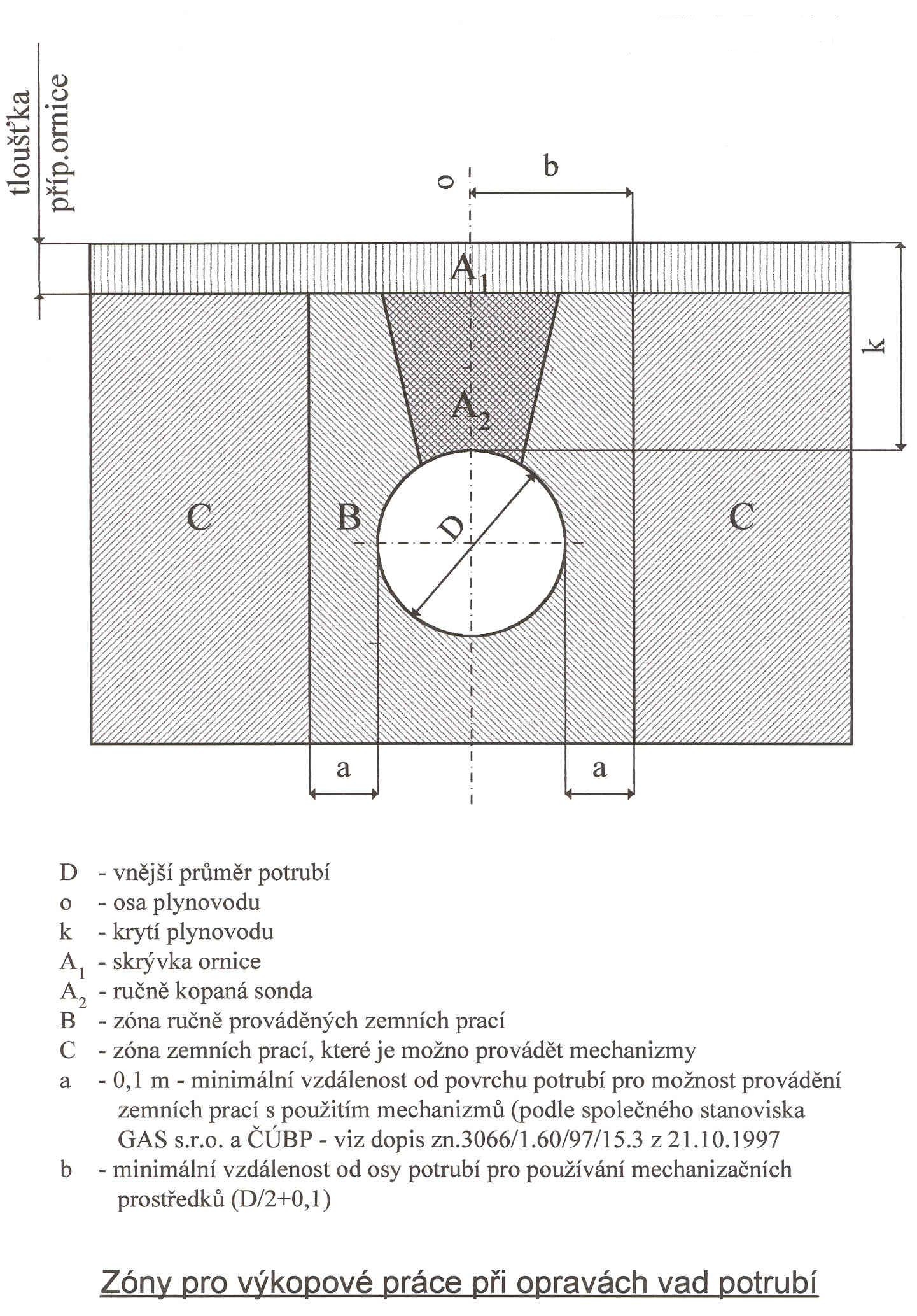 D – vnější průměr potrubío – osa plynovoduk – krytí plynovoduA1 – skrývka orniceA2 – ručně kopaná sondaB – zóna ručně prováděných zemních pracíC – zóna zemních prací, které je možno provádět mechanizmyminimální vzdálenost od povrchu potrubí pro možnost provádění zemních prací s použitím mechanizmů: v případě natlakovaného potrubí: „a“ = 30 cm od povrchu plynovodu,v případě potrubí bez tlaku: „a“ = 10 cm od povrchu plynovodu,minimální vzdálenost od osy potrubí pro používání mechanizačních prostředků (D/2 + a).Postup při výkopových pracích:vytýčí se osa plynovodu „o“ a určí se jeho krytí „k“,provede se skrývka ornice „zóna A1“ ručně v rozsahu 2b (nad plynovodem),ručně se provede sonda A2 k obnažení části plynovodu,odměří se vzdálenost „b“ povolená pro uvedené mechanizmy (zajistí provozovatel),vytěžení zeminy po obou stranách plynovodu „zóna C“ se provede souběžně s osou plynovodu. Obsluha mechanizmu nesmí pohybovat lžící bagru nad plynovodem. Obsluha bagru musí mít dostatečný výhled ve směru prováděných prací a v zorném poli musí mít pracovníka dozoru. Pokud to vyžadují podmínky, musí být spojení mezi dozorujícím pracovníkem a obsluhou stroje zajištěno vysílačkou nebo hlasitým telefonem.Systémové požadavky k používání základních OOPPSystémové požadavky k používání základních OOPP slouží k zajištění požadované úrovně BOZP zaměstnanců společnosti a dalších osob nacházejících se v prostorech areálů PZP společnosti, jsou závazné pro všechny zaměstnance společnosti, dodavatele, návštěvy a exkurze.Systémové požadavky nenahrazují analýzu rizik k poskytnutí dalších OOPP ve vztahu ke konkrétní činnosti.Systémové požadavky jsou na pracovištích společnosti vztaženy k prostoru, který je označený a vymezený tabulkou "Technologický prostor," dále k prostorům s nebezpečím výbuchu (ZÓNA 2, 1, 0) a k charakteru prováděných prací.Systémové minimální požadavky k používání OOPP v prostorech areálů PZP RWE GS* Případnou výjimku je oprávněný povolit závodní organizace0 - bez stanovených OOPP1 - ochranná přílba2 - pracovní oděv 3 - jednorázová kombinéza antistatická4 - pracovní oděv antistatický, případně 100% bavlna5 - pracovní oděv antistatický se sníženou hořlavostí 6 - pracovní obuv7 – pevná, uzavřená obuvPracovní oděv:Za pracovní oděv se považuje kombinéza, dlouhé kalhoty a blůza nebo tričko s dlouhým rukávem.Dojde-li na jednom pracovišti k současnému provádění prací s rozdílnými systémovými požadavky na OOPP, platí přísnější požadavek. Systémově požadavky se neuplatňují v těchto prostorách a v těchto případech: administrativní budova, sanitární zařízení (šatny, WC, umývárny), místnosti ke stravování a přípravu stravy, velíny včetně zázemí, serverovny a podobné prostory,cesta zaměstnanců do/ze šatny nacházející se mimo provozní budovu při příchodu a odchodu z PZP (používá se nejkratší přístupová cesta),cesta do/z garáží případně na/z parkoviště nacházejících se v areálu PZP (z důvodu příjezdu, nebo odjezdu z PZP),sejmutí přílby z hlavy uvnitř technologických místností, kde není riziko pádu předmětů, nebo naražení do instalovaného vybavení nebo konstrukce není považováno za porušení tohoto MP (pracovník má přílbu v dosahu),sejmutí přílby z hlavy ve venkovním prostoru při provádění specifických prací (např. mělké výkopové práce apod.) v místech, kde není riziko pádu předmětů, nebo naražení do instalovaného zařízení nebo konstrukce není považováno za porušení tohoto MP (pracovník má přílbu v dosahu).Používání elektrických a elektronických zařízeníPravidla pro používání elektrických a elektronických zařízení v technologickém prostoru, ochranném prostoru a v prostředí s nebezpečím výbuchu ZÓNA 2Do technologického prostoru platí zákaz vnášení a používání zařízení, která nejsou v provedení do prostředí s nebezpečím výbuchu hořlavých plynů pro prostor ZÓNA 2 (týká se i mobilních telefonů, notebooků, kamer, fotoaparátů apod.) bez předchozího souhlasu a stanovení podmínek použití odpovědným zaměstnancem provozovatele. Odpovědné zaměstnance provozovatele určuje příslušný závodní PZP.Do prostorů s nebezpečím výbuchu ZÓNA 2 a ochranných prostorů platí zákaz vnášení a používání elektrických zařízení, která nejsou v provedení pro toto prostředí (týká se i mobilních telefonů, notebooků, kamer, fotoaparátů apod.). Vnášení a používání elektrických zařízení, která nejsou v provedení do prostorů s prostředím nebezpečí výbuchu hořlavých plynů – ZÓNA 2 a ochranného prostoru, včetně provádění prací s otevřeným ohněm, je možné pouze v případech, kdy budou předem odpovědným zaměstnancem provozovatele písemně stanovena zvláštní požárně - bezpečnostní opatření (Příkaz k práci se zvýšeným nebezpečím) a tato budou před zahájením a v průběhu prací prováděna. Odpovědné zaměstnance provozovatele určuje příslušný závodní PZP.Pravidla pro používání elektronických zařízení v ochranném prostoru a v prostředí s nebezpečím výbuchu ZÓNA 2 Platí pouze pro zaměstnance RWE GS a zaměstnance plynárenských společností přepravní a distribuční soustavy.Pro další cizí osoby platí pouze za předpokladu doprovodu zaměstnance RWE GS.Tato pravidla umožňují používání elektronických zařízení, která nejsou v provedení II1 až 3G EX.II A až C., (dále jen elektronických zařízení) v prostředí s nebezpečím výbuchu zemního plynu ZÓNA 2 a ochranném prostoru, bez povinnosti vystavovat příkaz pro práce se zvýšeným nebezpečím nebo příkaz pro práci s otevřeným ohněm.Za elektronická zařízení pro účel těchto pravidel jsou považována tato zařízení: notebooky,tablety,handheldy,vysílačky,telefony,kamery,záznamové zařízení,ruční svítilnya další zařízení obdobného charakteru.Elektrická zařízení, na která se tato pravidla nevztahují, jsou elektrické ruční nářadí (např. vrtačky, brusky) včetně akumulátorového nářadí, jiné elektrické stroje a zařízení.Podmínky pro používání elektronických zařízení:Vstupovat s elektronickým zařízením do prostoru s nebezpečím výbuchu zemního plynu ZÓNA 2 a ochranného prostoru, kde není instalována optická a akustická signalizace výskytu CH4, se smí až po ověření stavu prostředí (kontrolou koncentrace CH4  detektorem plynu). Elektronické zařízení nesmí být používáno, pokud jsou nebo budou na plynovém zařízení prováděny práce, při nichž je narušena integrita plynových zařízení (pro tyto činnosti platí povinnost vystavit příkaz pro práci se zvýšeným nebezpečím, který obsahuje potřebná požárně-bezpečnostní opatření).Po celou dobu používání elektronického zařízením je prováděna průběžná kontrola koncentrace CH4 v daném prostoru.V případě zjištění koncentrace 10% DMV (0,44 % obj.) CH4 musí být zařízení ihned vypnuto a možný iniciační zdroj eliminován (vypnutí, odstranění elektronického zařízení z nebezpečného prostoru).Detekční přístroj musí mít optickou a akustickou signalizaci, v případě poruchy nebo vybití detektoru, musí být činnost ihned přerušena.Osoby používající elektronické zařízení v prostoru s nebezpečím výbuchu ZÓNA 2 musí být prokazatelně seznámeny s podmínkami pro používání elektronického zařízení, která nejsou v provedení do prostředí s nebezpečím výbuchu zemního plynu ZÓNA 2, obsluhou osobního detektoru plynu a činností v případě signalizace zjištěné koncentrace CH4. Pravidla pro používání elektronických zařízení, která nejsou v provedení do prostředí s nebezpečím výbuchu zemního plynu ZÓNA 2, nijak nesnižují požadavky na používání OOPP.V případě činností s elektronickým zařízením v prostoru s nebezpečím výbuchu zemního plynu ZÓNA 2 a ochranném prostoru musí být předem seznámena inspekční služba PZP s místem a druhem činnosti, jejím zahájením a ukončením.V případě provádění činností s elektronickým zařízením v prostoru s nebezpečím výbuchu zemního plynu ZÓNA 2 a v ochranném prostoru, kdy je používána cizí detekční technika, platí povinnost doložit doklad o jeho použitelnosti (kalibrační štítek nebo kalibrační protokol).SchválilSchválilFunkcePředseda jednatelůZávodní organizace Senior Specialist, Asset Business Mng. JménoAndreas FrohweinJosef ZaňátPodpisAndreas Frohwein, v. r.Josef Zaňát, v. r.Datum8. 9. 20161. 9. 2016Označení části textu*Popis změnyVydání aktuální Vydání aktuální tělo dokumentuKap. D.1 až D.8 - Drobné úpravy formulací, zpřesněníKap. E - Aktualizace předpisů, doplnění souvisejících formulářůpřílohyPřesunutí příloh č. 2-7 do podoby formulářů na portál řízené dokumentaceNová příloha P.2 Systémové požadavky k používání základních OOPPNová příloha P.3 Používání elektrických a elektronických zařízeníRWE_GS_SM_E03_13_VD1, vydán 1. 10. 2009RWE_GS_SM_E03_13_VD1, vydán 1. 10. 2009celý dokumentnový dokumentPojemDefiniceBezpečnostní pásmoDle § 69 odst. 2 energetického zákona je prostor vymezený vodorovnou vzdáleností od půdorysu plynového zařízení měřeno kolmo na jeho obrys. BP jsou určena k zamezení nebo k zmírnění účinků případných havárií plynových zařízení a k ochraně života, zdraví a majetku osob. Velikost bezpečnostního pásma je stanovena v příloze energetického zákona. Podzemní zásobníky (od oplocení) mimo samostatně umístěných sond 250 m, u VTL plynovodů činí: do DN 100 80 m, od DN 100 do DN 500 120 m, nad DN 500 160 m.Sondy PZP od jejich ústí s tlakem do 100 barů - 80 m, s tlakem nad 100 barů 150 m.Dolní mez výbušnostiDolní hranice koncentrace plynu ve vzduchu (udáváno v % objemu), při které směs plynu a vzduchu začíná vybuchovat (označováno DMV, SMV, LEL nebo UEG). Dle ČSN EN 61779-1 ve znění pozdějších změn a oprav.energetický zákonzákon č. 458/2000 Sb., energetický zákon, ve znění pozdějších předpisůNebezpečné prostory RWE GSProstory, na které se vztahuje tento metodický pokyn, jsou:ochranná pásma plynárenských zařízení, včetně zařízení nebo systémů zajišťujících řízení, zabezpečení a přenos informací o činnosti jednotlivých zařízení a plynárenské soustavy jako celku (§ 2 odst. 2 písm. b) a § 68 energetického zákona).prostory klasifikované jako „nebezpečné“ podle ČSN EN 60079-10§ 81 vyhlášky ČBÚ č. 239/1989 Sb., tj. ve kterých je nebo může být přítomna výbušná plynná atmosféra.Rozměry a velikosti nebezpečných prostorů jsou určeny provozní dokumentací.ochranné prostory (prostory v blízkosti) elektrických zařízení (ČSN EN 50110-1, ve znění pozdějších změn a oprav),prostory, kde se provozují činnosti se zvýšeným a s vysokým požárním nebezpečím, včetně prostorů, kde se tyto činnosti provozují pouze dočasně, např. při údržbě nebo opravách zařízení (§ 4 zákona o požární ochraně).technologické prostoryNebezpečným prostorem je vymezený prostor stanovený pro konkrétní místo práce na plynárenském zařízení v bezpečnostním pásmu podle § 69 energetického zákona. Nebezpečnými prostory, na které se vztahují tyto technické podmínky, mohou být i další prostory, pokud budou ve smlouvě o provedení práce, v zápise o předání pracoviště, technologickém postupu nebo v jiném závazném dokumentu označeny jako nebezpečné.Nevýbušná zařízeníElektrická zařízení, která mohou být v prostoru s nebezpečím výbuchu trvale instalována nebo používána bez nutnosti zvláštních požárně bezpečnostních opatření (označována „EX“, „E EX“).Objekt RWE GSObjektem RWE GS se rozumí prostorově ohraničená část pozemku, stavebního či provozního souboru(Centrální areál PZP, sběrné středisko, sonda, trasový uzávěr apod.)Odstávka plynárenského zařízeníStav technologického zařízení PZP, který snižuje nebo nuluje pohotový výkon daného PZP .Ochranné pásmodle § 68 odst. 2 energetického zákona, je souvislý prostor v bezprostřední blízkosti plynárenského zařízení vymezený svislými rovinami vedenými ve vodorovné vzdálenosti od jeho půdorysu, určený k zajištění jeho bezpečného a spolehlivého provozu.Ochranné pásmo DK+DOKochranné pásmo dálkového metalického a optického telekomunikačního kabelu dle § 102 zákona o elektronických komunikacích Ochranný prostorDle § 81 odst 1, písm. d) vyhl. ČBÚ č.239/1998 Sb. ve znění pozdějších předpisů, stanoven tam, kde může vznikat nebezpečná koncentrace hořlavých plynů jen krátkodobě za zcela výjimečných a neobvyklých provozních podmínek nebo situací, například při havárii některého technologického zařízení.Pevný závěrZpůsob zajištění elektrického zařízení do nebezpečného prostoru (označováno „d“).Pověřený zaměstnaneczaměstnanec RWE GS, který je písemně pověřen závodním PZP např. k vydávání Příkazu pro práci na el. zařízení pod napětím, příkazu „B“, příkazu k práci se zvýšeným nebezpečím, příkazu k práci, předání pracoviště apod. a jeho podpisu.PracovištěVšechny prostory a místa kde se zaměstnanci při plnění pracovních úkolů nacházejí a která podléhají přímému i nepřímému dozoru zaměstnavatele.ProstředíVlastnosti okolí (prostoru nebo jeho části) vytvořené samotným okolím nebo předměty a zařízením umístěným v prostoru. PředákFyzická osoba určená technickým dozorem k řízení skupiny dvou a více osob PZPPodzemní zásobník plynuStálý dozorNepřetržité sledování pracovní činnosti zaměstnanců a stavu pracoviště, při němž se určený zaměstnanec nesmí od ostatních zaměstnanců vzdálit a nesmí se zaměstnávat ničím jiným než dozorem (viz § 14 odst. 2 vyhl. ČBÚ č. 239/1998 Sb.).Technický dozorfyzická osoba ustanovená ke kontrole výkonu odborné a bezpečné činnosti zaměstnanců, dodržování technologických předpisů, předpisů upravujících bezpečnost a ochranu zdraví při práci, bezpečnosti provozu a pracovních podmínek. Technologický prostorTechnologický prostor je objekt, vymezená část objektu či zařízení, kde jsou určeny či vymezeny podmínky pro zajištění zvýšené ochrany zařízení a pracovníků, provádějící zde svoji činnost  Stanovení "Technologických prostorů" a podmínek v nich stanovených je v kompetenci příslušného závodního  PZP (technologický prostor stanovuje v součinnosti se Seniorem specialistou bezpečnosti práce a požární ochrany).Prostory definované jako ochranný prostor nebo ZÓNA (2, 1, 0), jsou vždy technologickým prostorem, jejich rozsah je stanovený provozní dokumentací příslušného PZP.Prostory areálů sond a sběrných středisek jsou Technologickým prostorem v celém rozsahu.Technologický prostor se stanovuje i ve venkovních prostorách a zahrnuje jak stavební, tak provozní soubory ve vymezené části. Pokud je to účelné, stanovuje se technologický prostor pro samostatné stavební technologické objekty, nebo jejich části.Velikost OP DK+DOKJe stanovena v § 102 odst. 2 zákona o elektronických komunikacích a činí 1,5 m po stranách krajního vedení.Vlastní telekomunikační síťSíť k řízení, měření, zabezpečování a automatizaci provozu plynárenské soustavy a k přenosu informací pro činnost výpočetní techniky a informačních systémů dle energetického zákona č., § 58 odst. 1, písm. c) a § 60 odst. 1 písm. a.Zajištěné provedení Způsob zajištění elektrického zařízení do nebezpečného prostoru (označováno „e“).zákon o elektronických komunikacíchzákon č. 127/2005 Sb. o elektronických komunikacích, ve znění pozdějších předpisůZákon o požární ochranězákon č. 133/1985 Sb., o požární ochraně, ve znění pozdějších předpisůZÓNAProstor s nebezpečím výbuchu.Zóna 0 Prostor s vysokým nebezpečím výbuchu - tam, kde je trvalý nebo častý výskyt nebezpečné koncentrace hořlavých plynů, tj. koncentrace přesahující 50 % spodní meze výbušnosti; Zóna 1 Prostor se zvýšeným nebezpečím výbuchu - tam, kde může vznikat nebezpečná koncentrace hořlavých plynů i za obvyklých provozních podmínek, avšak její trvalý nebo častý výskyt se nepředpokládá; Zóna 2Prostor s nebezpečím výbuchu - tam, kde může vznikat nebezpečná koncentrace hořlavých plynů jen krátkodobě za neobvyklých provozních podmínek; ZkratkaDefiniceBOZPBezpečnost a ochrana zdraví při práciBPBezpečnostní pásmoBPBezpečnostní pásmoBPPNPříkaz B pro práce pod napětím VNCEZnačka na přístroji, která oznamuje, že přístroj vyhovuje normám EUČBÚČeský báňský úřadDKMetalický dálkový sdělovací kabelDMV (LEL,UEG)Dolní mez výbušnosti plynuDOKDálkový optický kabelNN Nízké napětíOOPPOsobní ochranné pracovní prostředkyOP DK+DOKOchranné pásmo dálkového metalického a optického vedeníOZOodpovědný zaměstnanec objednateleOZPodpovědný zaměstnanec provozovatele provozujícího PZPOZZodpovědný zaměstnanec zhotovitelePOPožární ochranaPPNNPráce pod napětím – nízké napětí PZPlynové zařízeníRWE GSRWE Gas Storage, s.r.o., TPTechnické podmínky pro práce a činnosti v objektech, nebezpečných prostorech, ochranných a bezpečnostních pásmech a v blízkosti sítí a vedení ve správě RWE GSTSTelekomunikační síťZPzákon č. 262/2006 Sb., ve znění pozdějších předpisůZZZKZvláštní zásah do zemské kůry (hornická činnost dle § 2 písm. f) zákona č. 61/1988 Sb., o hornické činnosti, výbušninách a o státní báňské správě, ve znění pozdějších předpisů)mimo technologický prostortechnologický prostorZÓNA 2,bez porušení integrity PZZÓNA 2,s porušením integrity PZvšechny osoby1, 71, 2 příp. 3, 61, 4 příp. 3, 61, 5, 6exkurze 1, 71, 3*, 7,1, 3, 7nesmí vstupovat